STATE OF MAINE REQUEST FOR PROPOSALS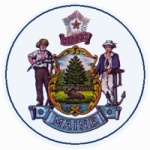 RFP AMENDMENT # 1RFP NUMBER AND TITLE:202109149 - STOP Violence Against Women Formula GrantRFP ISSUED BY:Department of Public SafetyAMENDMENT DATE:10/20/2021PROPOSAL DUE DATE:11/4/2021PROPOSALS DUE TO:Proposals@maine.govDESCRIPTION OF CHANGES IN RFP (if any):To assist with submitting an application, additional information is being provided regarding writing the narrative and the match requirement.The revised language is inserted into the last paragraph on page 7, “Key Process Events”, Part C. Submitting your Application. DESCRIPTION OF CHANGES IN RFP (if any):To assist with submitting an application, additional information is being provided regarding writing the narrative and the match requirement.The revised language is inserted into the last paragraph on page 7, “Key Process Events”, Part C. Submitting your Application. REVISED LANGUAGE IN RFP (if any):Applications are to be submitted as a single, typed, PDF or WORD file and must include pages 9-19 of this RFA document.  The information provided in the application should give the scoring committees a good understanding of the applicant and the project.  There is not a page limit on the amount of information that can be provided in the narrative.  An example of the types of information that can be provided in the narrative are:The need that will be addressed by the project;Evidence of the problem through qualitative or quantitative data, or anecdotal evidence;The priority areas (Federal and/or State) that will be addressed by the project;One or more project goals that are related to one or more priority areas and identified needs;Project objectives that are designed to help the applicant meet the project goal(s);Details about project activities that are designed to meet the objectives;All products developed during the project period and how they will be disseminated;A detailed project timeline;A plan for evaluating the success of the project;The applicant’s experience working on domestic violence, dating violence, stalking, and/or sexual assault issues;The capacity of the applicant agency to carry out the proposed activities;Consultation during the application planning period and partnerships with the local domestic violence or sexual assault agency and/or or the Statewide domestic violence or sexual assault coalition (for law enforcement or prosecution funds, or those applying for victim services funds that are not community-based programs that specialize in and have a substantial history of working on violence against women issues);For those who are applying for law enforcement or prosecution funds but are not a law enforcement or prosecution agency applicant, a description of how the projects is designed to be implemented for the benefit of law enforcement or prosecution, using the criteria that are outlined in the STOP FAQs; andEvidence that it has substantial experience working with diverse groups or will partner with an agency with substantial experience if the project will address an underserved population or a culturally specific group.Documentation of partnerships should be included in the form of unique and current letters of collaboration or memoranda of understanding (MOUs). Letters of collaboration and MOUs should provide details about the role of partners in the development of the project, the history of collaboration among the partners, what each will contribute to the project, and the financial or in-kind compensation that will be provided.   Match Requirement:There is a 33 percent match requirement imposed on grant funds under this program. Awards made under this grant program may support up to 67 percent of the total cost of each project. The applicant must specifically identify the source of the 33% non-federal portion of the budget and how match funds will be used.  Applicants may satisfy this match requirement with either cash or in-kind services.                The formula to calculate matching funds is: (Federal Funds requested  0.67) x .33 = matchExample:Exception: VAWA 2005, as amended, created a provision eliminating the match in certain circumstances and providing for waivers of match in other circumstances. Specifically, 42 U.S.C. 13925 (b)(1) provides: No matching funds shall be required for any tribe, territory, or victim service provider under the victim services allocation category; or Other entities may petition for a waiver of match conditions because of significant financial need. REVISED LANGUAGE IN RFP (if any):Applications are to be submitted as a single, typed, PDF or WORD file and must include pages 9-19 of this RFA document.  The information provided in the application should give the scoring committees a good understanding of the applicant and the project.  There is not a page limit on the amount of information that can be provided in the narrative.  An example of the types of information that can be provided in the narrative are:The need that will be addressed by the project;Evidence of the problem through qualitative or quantitative data, or anecdotal evidence;The priority areas (Federal and/or State) that will be addressed by the project;One or more project goals that are related to one or more priority areas and identified needs;Project objectives that are designed to help the applicant meet the project goal(s);Details about project activities that are designed to meet the objectives;All products developed during the project period and how they will be disseminated;A detailed project timeline;A plan for evaluating the success of the project;The applicant’s experience working on domestic violence, dating violence, stalking, and/or sexual assault issues;The capacity of the applicant agency to carry out the proposed activities;Consultation during the application planning period and partnerships with the local domestic violence or sexual assault agency and/or or the Statewide domestic violence or sexual assault coalition (for law enforcement or prosecution funds, or those applying for victim services funds that are not community-based programs that specialize in and have a substantial history of working on violence against women issues);For those who are applying for law enforcement or prosecution funds but are not a law enforcement or prosecution agency applicant, a description of how the projects is designed to be implemented for the benefit of law enforcement or prosecution, using the criteria that are outlined in the STOP FAQs; andEvidence that it has substantial experience working with diverse groups or will partner with an agency with substantial experience if the project will address an underserved population or a culturally specific group.Documentation of partnerships should be included in the form of unique and current letters of collaboration or memoranda of understanding (MOUs). Letters of collaboration and MOUs should provide details about the role of partners in the development of the project, the history of collaboration among the partners, what each will contribute to the project, and the financial or in-kind compensation that will be provided.   Match Requirement:There is a 33 percent match requirement imposed on grant funds under this program. Awards made under this grant program may support up to 67 percent of the total cost of each project. The applicant must specifically identify the source of the 33% non-federal portion of the budget and how match funds will be used.  Applicants may satisfy this match requirement with either cash or in-kind services.                The formula to calculate matching funds is: (Federal Funds requested  0.67) x .33 = matchExample:Exception: VAWA 2005, as amended, created a provision eliminating the match in certain circumstances and providing for waivers of match in other circumstances. Specifically, 42 U.S.C. 13925 (b)(1) provides: No matching funds shall be required for any tribe, territory, or victim service provider under the victim services allocation category; or Other entities may petition for a waiver of match conditions because of significant financial need. All other provisions and clauses of the RFP remain unchanged.All other provisions and clauses of the RFP remain unchanged.